Информационная карта наставникаБондаренко Людмила Сергеевна                                         (ФИО ) Заместитель директора по воспитательной работе(должность)МБОУ ОСОШ №3(наименование образовательной организации)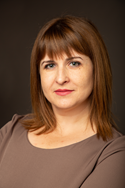 Информационная карта наставникаБондаренко Людмила Сергеевна                                         (ФИО ) Заместитель директора по воспитательной работе(должность)МБОУ ОСОШ №3(наименование образовательной организации)1. Общие сведения1. Общие сведенияДата рождения (день, месяц, год) 14.01.19812. Работа2. РаботаОбщий трудовой и педагогический стаж (полных лет на момент заполнения анкеты)20/20Занимаемая должностьЗаместитель директора по воспитательной работеКвалификационная категориявысшаяПочетные звания и награды (наименования и даты получения)-3. Образование3. ОбразованиеНазвание и год окончания учреждения профессионального образования2003 г., Таганрогский государственный педагогический институтСпециальность, квалификация по дипломуспециальность «Музыкальное образование», квалификация «Учитель музыки»Дополнительное профессиональное образование (профессиональная переподготовка)Частное образовательное учреждение дополнительного профессионального образования «Институт переподготовки и повышения квалификации» г. Новочеркасск по дополнительной профессиональной программе «Организация и управление воспитательной деятельностью в соответствии с обновленными ФГОС» 12.11.2022 № удостоверения 612418520178 рег.№ 68247 (72 ч.);Частное образовательное учреждение дополнительного профессионального образования «Институт переподготовки и повышения квалификации» г. Новочеркасск по дополнительной профессиональной программе «Формирование нетерпимого отношения к проявлениям экстремизма и терроризма у обучающихся образовательных организаций» 27.01.2020 № удостоверения 612410411542 рег.№ 40462 (36 ч.);ООО «Центр инновационного образования и воспитания» г. Саратов по программе повышения квалификации «Основы обеспечения информационной безопасности детей» 03.11.2020, № 465-1470354 (22 ч.);Частное образовательное учреждение дополнительного профессионального образования «Институт переподготовки и повышения квалификации» г. Новочеркасск по дополнительной профессиональной программе «Оказание первой доврачебной помощи» 28.02.2021 № удостоверения 612413798640 рег.№ 52962 (18 ч.);Образовательная платформа «Университет безопасности РФ» ООО Медреспубликанский институт повышения квалификации и переподготовки кадров при Президиуме ФРО» по программе дополнительного профессионального образования «Планирование и реализация дополнительных мероприятий по усилению мер безопасности в образовательных организациях» 09.11.2021 № удостоверения 000000040867854 рег.№ 240540867854 (72 ч.);Государственное бюджетное учреждение дополнительного профессионального образования Ростовской области «Ростовский институт повышения квалификации и профессиональной переподготовки работников образования» по программе дополнительного профессионального образования «Цифровая образовательная среда», по проблеме «Цифровые образовательные ресурсы, онлайн-сервисы и платформы для организации дистанционного обучения» 10.11.2021 № удостоверения 611200921915 рег. № 7071(36 ч.).В настоящее время прохожу обучение-4. Контакты4. КонтактыРабочий адрес с индексом347512 Ростовская обл., п. Орловский, ул. Коммунальная, 158Рабочий телефон 8-863-75-32-4-64Электронная почтаLsb1981-1@mail.ru Адрес личного сайта в Интернетеhttps://multiurok.ru/lyudmilabondarenko  5. Документы5. ДокументыДокумент, устанавливающий статус «наставник» (приказ)Приказ МБОУ ОСОШ №3 от 14.11.2023г. №542 «О закреплении наставников»6. Профессиональные ценности в статусе «наставник»6. Профессиональные ценности в статусе «наставник»Миссия наставникаПоддержка молодого специалиста,способствующая более эффективномураспределению личностных ресурсов,самоопределению и развитию впрофессиональном и культурном отношениях,формированию гражданской позиции.Цель моей деятельностиОказание помощи молодым учителям в ихпрофессиональном становлении.Задачи:адаптация к новым условиям трудовойдеятельности;знакомство молодого специалиста сдолжностью и обязанностями;сближение с коллективом;осуществление ролей «учитель», «классныйруководитель»;поиск подхода к классу, а такжеиндивидуального подхода к каждомуотдельному учащемуся;осознание необходимости самообразования;изучение опыта коллег своего учреждения;формирование собственной системы работы;внедрение в свою работу новыхобразовательных технологий;развитие умений общения с родителями;осознание необходимостисовершенствования своих знаний и умений;осознание необходимости педагогическогороста (участие в семинарах, обсуждениях,встречах; выступление с докладами напедагогических чтениях; взаимопосещениеуроков; участие в профессиональныхконкурсах педагогического мастерства;прохождение курсовой подготовки).В чем будет выражен результат моего взаимодействия с наставляемым успешная адаптация к новым условиямтрудовой деятельности;спокойное вхождение в новую должность;своевременное выполнение всехобязанностей;установление взаимопонимания спедагогическим коллективом;свободное вхождение в роль учителя иклассного руководителя;установление взаимопонимания с класснымколлективом;умение находить подход к каждомуотдельному учащемуся;установление взаимопонимания сродительским комитетом;формирование собственной системы работы;умение внедрять в свою работу новыепедагогические технологии и методы;осуществление первых шагов на пути кпедагогическому росту.